Candidate for 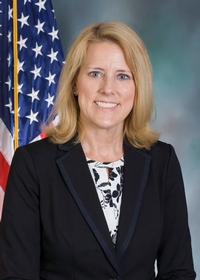 Pennsylvania State SenateLori A. Mizgorski (R)Candidate for Senate District 38Current Representative for District 30District 30		News CenterBallotpedia		Campaign WebsiteThe Representative is not on the State Government Committee. The Representative made the following negative official actions: The Representative called for an audit of the 2020 electionThe Representative has the following negative public positions:“There was a great deal of confusion leading up to this election. In order for the citizens of our Commonwealth and our country to move forward, we must ensure the validity of the results.” https://www.repmizgorski.com/News/18544/Latest-News/Mizgorski-Pennsylvanians-Must-Be-Able-to-Trust-Election-Results The Representative has made the following positive public positions:Voted for Act 771/6/2021I join my colleagues in the Pennsylvania House of Representatives in condemning violence and destruction of any kind. I am saddened to see the unlawful and dangerous acts that took place today in our Nation’s Capitol. I pray for the health and safety of all Americans. https://www.facebook.com/RepMizgorski/posts/pfbid02PNRJin84ANChfeifetwgi72YpXUBDgFk3dBGfeyr365r8aZV5XHggBw3JFHMY1iGl Notes:The Representative is not a co-sponsor of HB 1369 (Open Primaries). No public statements on this legislation have been found.No public statements were found from the Representative on Ranked Choice Voting.The Representative is not running on election reform.